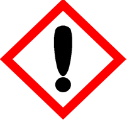   Cupcake CelebrationWarningMay cause an allergic skin reaction Avoid release to the environment. Wear protective gloves and eye protection IF ON SKIN: Wash with plenty of water. If skin irritation or rash occurs: Get medical advice. Dispose of contents/container to approved disposal site, in accordance with local regulations.Contains 1-Benzopyran-2-one (Coumarin). May produce an allergic reactionContains 1-Benzopyran-2-one (Coumarin). May produce an allergic reactionContains 1-Benzopyran-2-one (Coumarin). May produce an allergic reactionYour business Name, Address Line 1, Town/City, Postcode Tel: 01234 567890123g Net WeightYour business Name, Address Line 1, Town/City, Postcode Tel: 01234 567890123g Net WeightYour business Name, Address Line 1, Town/City, Postcode Tel: 01234 567890123g Net Weight